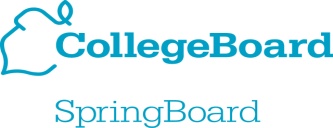 Estimados miembros de familia:Bienvenidos a SpringBoard Artes del lenguaje, Grado 10, Unidad 1: Cultural Conversations (Conversaciones culturales).ResumenEn esta unidad, los estudiantes exploran las ideas de cultura y comunidad. Dos preguntas esenciales enfocan su atención en las destrezas y los conocimientos que presenta y evalúa la unidad: ¿Qué influencia o impacto tienen las experiencias culturales sobre nuestra identidad y sobre nuestras percepciones?¿Cómo sintetizamos la información de varias fuentes para formar un argumento coherente?Los estudiantes responden estas preguntas a través de las actividades y evaluaciones de la unidad.EvaluacionesDos tareas prácticas, llamadas Evaluaciones integrales, les dan a los estudiantes la oportunidad de mostrar sus nuevos conocimientos de las destrezas de exposición y argumentación. La Evaluación integral 1 les pide a los estudiantes que escriban un ensayo explicando su identidad cultural. La Evaluación integral 2 les pide a los estudiantes que argumenten sobre la importancia de la cultura en la vida.En ambos casos, los estudiantes muestran su capacidad para organizar ideas, desarrollar conceptos clave e incorporar evidencia textual.Desarrollo de destrezas y conocimientos para las evaluacionesA lo largo de la unidad, los estudiantes participan en actividades en las cuales emplean estrategias como cuestionar el texto y SOAPSTone para poner en practica las destrezas importantes de leer atentamente, hablar y escuchar, y responder al texto de manera escrita. Los estudiantes analizan y hablan sobre una variedad de textos, como la novela The Joy Luck Club de Amy Tan y el ensayo “An Indian Father´s Plea” de Robert Lake. La unidad promueve el discurso para alentar a los estudiantes a participar en debates animosos.  El estudio de vocabulario de los estudiantes se centra en el vocabulario académico de la argumentación y la exposición, con palabras como perspectiva, argumento y contraargumento, y el vocabulario específico de la investigación literaria, con términos como lenguaje figurado y sintaxis. Cómo ayudar al estudianteLos estudiantes deben “ensayar” durante cada clase para la presentación venidera y formal de la Evaluación integral. Con las siguientes preguntas, usted puede ayudar al estudiante a reflexionar sobre lo que ha aprendido y enfocarse en la presentación:¿Qué aprendiste hoy? ¿Qué textos leíste? ¿Hablaste y respondiste preguntas por escrito? ¿Qué estrategias usaste mientras leías, hablabas y escribías?De lo que aprendiste hoy, ¿qué te ayudará durante la próxima Evaluación integral? ¿Qué necesitas practicar más?También le puede ser útil leer las Evaluaciones integrales (en particular las Guías de puntuación) y mirar los Objetivos de aprendizaje que se encuentran al principio de cada actividad de la unidad.  Atentamente,Carol Johnson